Grygoruk Viktor OleksandrovitchExperience:Position applied for: 2nd EngineerDate of birth: 17.04.1961 (age: 56)Citizenship: UkraineResidence permit in Ukraine: NoCountry of residence: UkraineCity of residence: MariupolPermanent address: 31, Chernomorskaya Str., Apt. 24Contact Tel. No: +38 (062) 937-53-02 / +38 (067) 714-32-29E-Mail: grigoruk.61@mail.ruU.S. visa: NoE.U. visa: NoUkrainian biometric international passport: Not specifiedDate available from: 07.04.2014English knowledge: ModerateMinimum salary: 3000 $ per monthPositionFrom / ToVessel nameVessel typeDWTMEBHPFlagShipownerCrewing2nd Engineer10.07.2013-24.11.2013BBC UkraineMulti-Purpose Vessel4900MAN & B&W6651Antigua & BarbudaBRIESE SCHIFFAHTStella Marine2nd Engineer04.03.2012-07.08.2012TENEDOSDry Cargo3700MAK1500PANAMATenedos Shipping S.A.Global Consulting Ltd2nd Engineer07.04.2011-07.09.2011TENEDOSDry Cargo3700MAK1500PANAMATenedos Shipping S.A.Global Consulting Ltd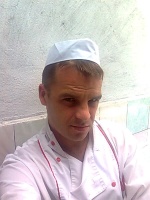 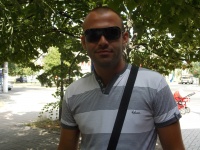 